АДМИНИСТРАЦИЯ  ЛЕНИНСКОГО СЕЛЬСКОГО ПОСЕЛЕНИЯУСТЬ-ЛАБИНСКОГО  РАЙОНАП О С Т А Н О В Л Е Н И Еот  09.01.2024 г.										№4хутор БезлесныйОб утверждении  порядка уведомления представителя нанимателя (работодателя)  о фактах обращения в целях склонения муниципального служащего к совершению коррупционных правонарушений»В соответствие с Федеральным законом от 25 декабря 2008 года № 273-ФЗ «О противодействии коррупции», ч.4 ст. 7 Федеральным законом  от 06.10.2003 «131 «Об общих принципах  организации местного самоуправления в Российской Федерации», Федеральным законом от 10.07.2023 №286 "О внесении изменений в отдельные законодательные акты Российской Федерации" постановляю: 1. Утвердить порядок уведомления представителя нанимателя (работодателя)  о фактах обращения в целях склонения муниципального служащего к совершению коррупционных правонарушений (прилагается).2. Признать утратившими силу:постановление администрации Ленинского  сельского поселения Усть-Лабинского района от 26 октября 2009 года № 49 «О порядке уведомления представителя нанимателя (работодателя)  о фактах обращения в целях склонения муниципального служащего к совершению коррупционных правонарушений»;3. Общему отделу администрации Ленинского  сельского поселения Усть-Лабинского района (Федоренко) обнародовать настоящее постановление на официальном сайте администрации Ленинского  сельского поселения Усть-Лабинского района в информационно-телекоммуникационной сети «Интернет».4. Контроль за выполнением настоящего постановления оставляю за собой.5. Постановление вступает в силу со дня его официального обнародования.Глава Ленинского  сельского поселенияУсть-Лабинского района                                                           Д.С. ПулекаПриложениеУтвержденок постановлениюадминистрации Ленинского  сельского поселенияУсть-Лабинского района от 09.01.2024 г. № 4Порядокуведомления представителя нанимателя (работодателя) о фактах обращения в целях склонения муниципального служащего к совершению коррупционных правонарушений 1. Общие положения1.1. Настоящий Порядок устанавливает процедуру уведомления муниципальным служащим администрации Ленинского сельского поселения Усть-Лабинского района (далее - муниципальный служащий) представителя нанимателя (работодателя) о фактах обращения в целях склонения к совершению коррупционных правонарушений, а также регистрации таких уведомлений и организации проверки, содержащихся в них сведений.1.2. Уведомление муниципальным служащим представителя нанимателя (работодателя) о фактах обращения к нему в целях склонения его к совершению коррупционных правонарушений, за исключением случаев, когда по данным фактам проведена или проводится проверка, является должностной (служебной) обязанностью муниципального служащего, невыполнение которой является правонарушением, влекущим его увольнение с муниципальной службы в соответствии с Федеральным законом от 2 марта 2007 года N 25-ФЗ "О муниципальной службе в Российской Федерации" либо привлечение его к иным видам ответственности в соответствии с законодательством Российской Федерации.1.3. В соответствии с частью 1 статьи 9 Федерального закона от 25 декабря 2008 года N 273-ФЗ "О противодействии коррупции" муниципальный служащий обязан уведомлять представителя нанимателя (работодателя), органы прокуратуры или другие государственные органы обо всех случаях обращения к нему каких-либо лиц в целях склонения его к совершению коррупционных правонарушений, о фактах обращения в целях склонения его к совершению коррупционного правонарушения, непредставления сведений, представления заведомо неполных сведений, за исключением случаев, установленных федеральными законами, либо представления заведомо недостоверных сведений о доходах, об имуществе и обязательствах имущественного характера, находится под защитой государства в соответствии с законодательством Российской Федерации.2. Регистрация уведомления представителя нанимателя (работодателя) о фактах обращения в целях склонения муниципального служащего к совершению коррупционных правонарушений2.1. Муниципальный служащий обязан уведомить представителя нанимателя (работодателя) об обращении к нему каких-либо лиц в целях склонения его к совершению коррупционных правонарушений в течении суток.Муниципальный служащий направляет представителю нанимателя (работодателю) уведомление о фактах обращения в целях склонения муниципального служащего к совершению коррупционных правонарушений (далее - уведомление) в письменном виде по форме согласно приложению N 1 к настоящему Порядку путем передачи его заместителю главы Ленинского сельского поселения  (заместитель главы) ответственному за работу по профилактике коррупционных и иных.2.2. В случае нахождения муниципального служащего вне места прохождения службы (служебная командировка, отпуск, болезнь) он обязан уведомить представителя нанимателя (работодателя) о факте склонения его к совершению коррупционного правонарушения незамедлительно с момента прибытия к месту прохождения службы.В исключительных случаях уведомление может быть направлено заказным почтовым отправлением.2.3. Перечень сведений, подлежащих отражению в уведомлении, должен содержать:1) фамилию, имя, отчество (при наличии), должность, место жительства и телефон лица, направившего уведомление;2) описание обстоятельств и условий, при которых стало известно о случаях обращения к муниципальному служащему в связи с исполнением им служебных обязанностей каких-либо лиц в целях склонения его к совершению коррупционных правонарушений (дата, место, время, другие обстоятельства и условия). Если уведомление направляется муниципальным служащим, указанным в подпункте 4.1 настоящего Порядка, дополнительно указываются фамилия, имя, отчество (при наличии) и должность муниципального служащего, которого склоняют к совершению коррупционных правонарушений;3) подробные сведения о коррупционных правонарушениях, которые должен был бы совершить муниципальный служащий по просьбе обратившихся лиц;4) все известные сведения о физическом (юридическом) лице, склоняющем к коррупционному правонарушению;5) способ и обстоятельства склонения к коррупционному правонарушению, а также информацию об отказе (согласии) принять предложение лица о совершении коррупционного правонарушения.К уведомлению прилагаются все имеющиеся материалы (при наличии), подтверждающие обстоятельства обращения в целях склонения муниципального служащего к совершению коррупционных правонарушений, а также иные документы, имеющие отношение к обстоятельствам обращения.2.4. Уполномоченный муниципальный служащий   регистрирует уведомление в день его поступления в журнале регистрации уведомлений.На уведомлении проставляется номер и дата его регистрации, фамилия, инициалы и подпись уполномоченного лица, принявшего уведомление. Копия уведомления вручается муниципальному служащему в день регистрации либо направляется по почте заказным письмом в течение двух рабочих дней со дня регистрации поступившего уведомления по почте.В целях обеспечения конфиденциальности сведений, полученных в результате уведомления, прием, регистрация и дальнейшая работа с уведомлением ведется в помещении без присутствия посторонних лиц.Уполномоченный муниципальный служащий  ведет прием, регистрацию и учет поступивших уведомлений, обеспечивает конфиденциальность и сохранность данных, полученных от муниципального служащего, склоняемого к совершению коррупционного правонарушения, а также несет персональную ответственность в соответствии с законодательством Российской Федерации за разглашение полученных сведений.2.5. Отказ в принятии, регистрации уведомления не допускается.2.6. Уведомления регистрируются в журнале регистрации уведомлений представителя нанимателя (работодателя) о фактах обращения в целях склонения муниципального служащего к совершению коррупционных правонарушений по форме согласно приложению N 2 к настоящему Порядку, который хранится в месте, защищенном от несанкционированного доступа. Журнал должен быть прошит, пронумерован и заверен печатью администрации Ленинского сельского поселения.2.7. После регистрации уведомления заместитель главы в тот же день (за исключением выходных и нерабочих праздничных дней) передает уведомление на рассмотрение представителю нанимателя (работодателю) с целью последующей организации проверки содержащихся в нем сведений.3. Организация проверки сведений, содержащихся в уведомлении о фактах обращения в целях склонения муниципального служащего к совершению коррупционных правонарушений3.1. Представитель нанимателя (работодатель) рассматривает уведомление и принимает решение о необходимости организации проверки сведений, содержащихся в уведомлении в течение 3-х рабочих дней.3.2. Проведение проверки сведений, содержащихся в уведомлении муниципального служащего по поручению представителя нанимателя (работодателя) осуществляет уполномоченный муниципальный служащий, на основании распоряжения администрации муниципального образования Усть-Лабинский район.3.3. Проверка проводится в течение 10-ти рабочих дней с момента регистрации уведомления.3.4. В ходе проверки устанавливается наличие в сведениях, изложенных в уведомлении, признаков состава правонарушения.3.5. При осуществлении проверки заместитель главы проводит беседу с муниципальным служащим, подавшим уведомление, получает от муниципального служащего пояснения по сведениям, изложенным в уведомлении.3.6. По результатам проведенной проверки уведомление с приложением материалов проверки представляются представителю нанимателя (работодателю) для принятия решения о направлении уведомления с прилагаемыми к нему материалами в органы прокуратуры или другие государственные органы.3.7. По окончании проверки уполномоченный муниципальный служащий знакомит муниципального служащего, передавшего или направившего уведомление, с ее результатами под роспись в журнале регистрации уведомлений.3.8. При принятии представителем нанимателя (работодателем) решения о направлении уведомления в органы, предусмотренные пунктом 3.6, отправка осуществляется не позднее 10 рабочих дней с даты регистрации уведомления в журнале.3.9. По решению представителя нанимателя (работодателя) уведомление направляется в государственные органы, согласно их компетенции.4. Заключительные положения4.1. Муниципальный служащий, которому стало известно о факте обращения к иным муниципальным служащим в целях склонения их к совершению коррупционных правонарушений, вправе уведомить об этом представителя нанимателя (работодателя) с соблюдением процедуры, установленной настоящим Порядком.4.2. Государственная защита муниципального служащего, уведомившего представителя нанимателя (работодателя) о фактах обращения в целях склонения его к совершению коррупционного правонарушения, о фактах обращения к иным муниципальным служащим в связи с исполнением должностных (служебных) обязанностей каких-либо лиц в целях склонения их к совершению коррупционных правонарушений, в связи с его участием в уголовном судопроизводстве в качестве потерпевшего или свидетеля обеспечивается в порядке и на условиях, установленных законодательством Российской Федерации.4.3. Представителем нанимателя (работодателем) принимаются меры по защите муниципального служащего, уведомившего о фактах обращения в целях склонения его к совершению коррупционного правонарушения, о фактах обращения к иным муниципальным служащим в целях склонения их к совершению коррупционных правонарушений, в части обеспечения муниципальному служащему гарантий, предотвращающих его неправомерное увольнение, перевод на нижестоящую должность, лишение или снижение размера премии, перенос времени отпуска, привлечение к дисциплинарной ответственности в период рассмотрения представленного муниципальным служащим уведомления.4.4. В случае привлечения к дисциплинарной ответственности муниципального служащего, обоснованность такого решения рассматривается на заседании комиссии по соблюдению требований к служебному поведению муниципальных служащих администрации Днепровского сельского поселения Усть-Лабинского района и урегулированию конфликта интересов.Приложение N 1к Порядку уведомления представителя нанимателя (работодателя) о фактах обращения в целях склонения муниципального служащего к совершению коррупционных правонарушений в администрации Ленинского сельского поселения Усть-лабинского района(Ф.И.О.)(Ф.И.О. муниципального служащего, должность)1. Уведомляю о факте обращения в целях склонения меня к коррупционному правонарушению со стороны  ____________________________________________
                                                                                         (указывается Ф.И.О., должность, все известные сведения о физическом                                                                              (юридическом) лице, склоняющем к коррупционному правонарушению)2. Склонение к правонарушению производилось в целях осуществления мною ______________________________________________________________________ __________(указывается сущность предполагаемого правонарушения)3. Склонение к правонарушению осуществлялось посредством ______________________________________________________________________________________________(способ склонения: подкуп, угроза, обман и т.д.)4. Склонение к правонарушению произошло "___" _______ 20__ г. в ___ ч. ___ мин. в_____________________________________________________________________________(город, адрес)5. Склонение к правонарушению производилось (обстоятельства склонения: телефонный разговор, личная встреча, почта и др.)_____________________________________________________ _________________ _______________________________________(дата заполнения уведомления) (подпись) (расшифровка подписи)Уведомление зарегистрировано в журнале регистрацииот "____" ___________20___ г. N ___________________________________________________________(Ф.И.О. уполномоченного лица, принявшего уведомление)Приложение N 2к Порядку уведомления представителянанимателя (работодателя) о фактах обращенияв целях склонения муниципального служащегок совершению коррупционных правонарушенийв администрации Ленинского сельского поселенияУсть-ЛабинскогорайонаФормаЖурналрегистрации уведомлений представителя нанимателя (работодателя) о фактах обращения в целях склонения муниципального служащего к совершению коррупционных правонарушенийРегистра-ционный номерДата принятия уведомле-нияФ.И.О., должность, подпись лица, подавшего уведомленияФ.И.О., должность, подпись лица, принявшего уведомленияКраткая информация о сведениях, указанных в уведомленииДата передачи уведомления представителю нанимателю (работодателю)Сведения о принятом решении (дата, резолюция)Ознакомление с результатами проверки лица, подавшего уведомление(дата, подпись)Сведения о направлении в органы прокуратуры или другие государственные органы123456789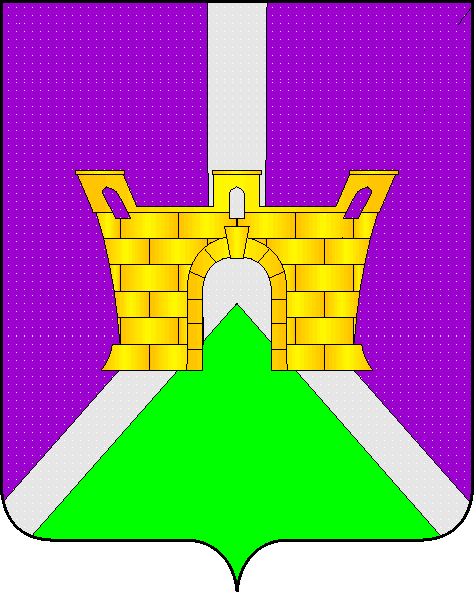 